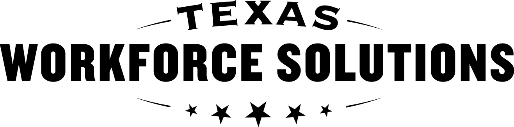 Texas Workforce CommissionVocational Rehabilitation ServicesMileage Premium Report   Texas Workforce CommissionVocational Rehabilitation ServicesMileage Premium Report   Texas Workforce CommissionVocational Rehabilitation ServicesMileage Premium Report   Texas Workforce CommissionVocational Rehabilitation ServicesMileage Premium Report   Texas Workforce CommissionVocational Rehabilitation ServicesMileage Premium Report   Texas Workforce CommissionVocational Rehabilitation ServicesMileage Premium Report   Texas Workforce CommissionVocational Rehabilitation ServicesMileage Premium Report   Texas Workforce CommissionVocational Rehabilitation ServicesMileage Premium Report   Texas Workforce CommissionVocational Rehabilitation ServicesMileage Premium Report   Texas Workforce CommissionVocational Rehabilitation ServicesMileage Premium Report   Texas Workforce CommissionVocational Rehabilitation ServicesMileage Premium Report   Texas Workforce CommissionVocational Rehabilitation ServicesMileage Premium Report   Texas Workforce CommissionVocational Rehabilitation ServicesMileage Premium Report   Texas Workforce CommissionVocational Rehabilitation ServicesMileage Premium Report   Texas Workforce CommissionVocational Rehabilitation ServicesMileage Premium Report   Texas Workforce CommissionVocational Rehabilitation ServicesMileage Premium Report   Texas Workforce CommissionVocational Rehabilitation ServicesMileage Premium Report   Texas Workforce CommissionVocational Rehabilitation ServicesMileage Premium Report   Texas Workforce CommissionVocational Rehabilitation ServicesMileage Premium Report   General Instructions  General Instructions  General Instructions  General Instructions  General Instructions  General Instructions  General Instructions  General Instructions  General Instructions  General Instructions  General Instructions  General Instructions  General Instructions  General Instructions  General Instructions  General Instructions  General Instructions  General Instructions  General Instructions  General Instructions  General Instructions  General Instructions  General Instructions  General Instructions  General Instructions  Complete this Mileage Premium Report form for each trip made. Complete all sections and  submit this form for the customers that are being invoiced.   Use the MapQuest route with the lowest mileage and roundtrip options when calculating the travel distance from the contractor’s physical location  to the location(s) traveled to provide services to each customer included in the roundtrip travel, and travel returning to the contractor’s physical location.  Complete Mileage Calculation for Premium section to identify the amount to invoice each customer. Total Travel cost is divided equally between all customers served during the round-trip travel.     Collect the required signatures. Complete this Mileage Premium Report form for each trip made. Complete all sections and  submit this form for the customers that are being invoiced.   Use the MapQuest route with the lowest mileage and roundtrip options when calculating the travel distance from the contractor’s physical location  to the location(s) traveled to provide services to each customer included in the roundtrip travel, and travel returning to the contractor’s physical location.  Complete Mileage Calculation for Premium section to identify the amount to invoice each customer. Total Travel cost is divided equally between all customers served during the round-trip travel.     Collect the required signatures. Complete this Mileage Premium Report form for each trip made. Complete all sections and  submit this form for the customers that are being invoiced.   Use the MapQuest route with the lowest mileage and roundtrip options when calculating the travel distance from the contractor’s physical location  to the location(s) traveled to provide services to each customer included in the roundtrip travel, and travel returning to the contractor’s physical location.  Complete Mileage Calculation for Premium section to identify the amount to invoice each customer. Total Travel cost is divided equally between all customers served during the round-trip travel.     Collect the required signatures. Complete this Mileage Premium Report form for each trip made. Complete all sections and  submit this form for the customers that are being invoiced.   Use the MapQuest route with the lowest mileage and roundtrip options when calculating the travel distance from the contractor’s physical location  to the location(s) traveled to provide services to each customer included in the roundtrip travel, and travel returning to the contractor’s physical location.  Complete Mileage Calculation for Premium section to identify the amount to invoice each customer. Total Travel cost is divided equally between all customers served during the round-trip travel.     Collect the required signatures. Complete this Mileage Premium Report form for each trip made. Complete all sections and  submit this form for the customers that are being invoiced.   Use the MapQuest route with the lowest mileage and roundtrip options when calculating the travel distance from the contractor’s physical location  to the location(s) traveled to provide services to each customer included in the roundtrip travel, and travel returning to the contractor’s physical location.  Complete Mileage Calculation for Premium section to identify the amount to invoice each customer. Total Travel cost is divided equally between all customers served during the round-trip travel.     Collect the required signatures. Complete this Mileage Premium Report form for each trip made. Complete all sections and  submit this form for the customers that are being invoiced.   Use the MapQuest route with the lowest mileage and roundtrip options when calculating the travel distance from the contractor’s physical location  to the location(s) traveled to provide services to each customer included in the roundtrip travel, and travel returning to the contractor’s physical location.  Complete Mileage Calculation for Premium section to identify the amount to invoice each customer. Total Travel cost is divided equally between all customers served during the round-trip travel.     Collect the required signatures. Complete this Mileage Premium Report form for each trip made. Complete all sections and  submit this form for the customers that are being invoiced.   Use the MapQuest route with the lowest mileage and roundtrip options when calculating the travel distance from the contractor’s physical location  to the location(s) traveled to provide services to each customer included in the roundtrip travel, and travel returning to the contractor’s physical location.  Complete Mileage Calculation for Premium section to identify the amount to invoice each customer. Total Travel cost is divided equally between all customers served during the round-trip travel.     Collect the required signatures. Complete this Mileage Premium Report form for each trip made. Complete all sections and  submit this form for the customers that are being invoiced.   Use the MapQuest route with the lowest mileage and roundtrip options when calculating the travel distance from the contractor’s physical location  to the location(s) traveled to provide services to each customer included in the roundtrip travel, and travel returning to the contractor’s physical location.  Complete Mileage Calculation for Premium section to identify the amount to invoice each customer. Total Travel cost is divided equally between all customers served during the round-trip travel.     Collect the required signatures. Complete this Mileage Premium Report form for each trip made. Complete all sections and  submit this form for the customers that are being invoiced.   Use the MapQuest route with the lowest mileage and roundtrip options when calculating the travel distance from the contractor’s physical location  to the location(s) traveled to provide services to each customer included in the roundtrip travel, and travel returning to the contractor’s physical location.  Complete Mileage Calculation for Premium section to identify the amount to invoice each customer. Total Travel cost is divided equally between all customers served during the round-trip travel.     Collect the required signatures. Complete this Mileage Premium Report form for each trip made. Complete all sections and  submit this form for the customers that are being invoiced.   Use the MapQuest route with the lowest mileage and roundtrip options when calculating the travel distance from the contractor’s physical location  to the location(s) traveled to provide services to each customer included in the roundtrip travel, and travel returning to the contractor’s physical location.  Complete Mileage Calculation for Premium section to identify the amount to invoice each customer. Total Travel cost is divided equally between all customers served during the round-trip travel.     Collect the required signatures. Complete this Mileage Premium Report form for each trip made. Complete all sections and  submit this form for the customers that are being invoiced.   Use the MapQuest route with the lowest mileage and roundtrip options when calculating the travel distance from the contractor’s physical location  to the location(s) traveled to provide services to each customer included in the roundtrip travel, and travel returning to the contractor’s physical location.  Complete Mileage Calculation for Premium section to identify the amount to invoice each customer. Total Travel cost is divided equally between all customers served during the round-trip travel.     Collect the required signatures. Complete this Mileage Premium Report form for each trip made. Complete all sections and  submit this form for the customers that are being invoiced.   Use the MapQuest route with the lowest mileage and roundtrip options when calculating the travel distance from the contractor’s physical location  to the location(s) traveled to provide services to each customer included in the roundtrip travel, and travel returning to the contractor’s physical location.  Complete Mileage Calculation for Premium section to identify the amount to invoice each customer. Total Travel cost is divided equally between all customers served during the round-trip travel.     Collect the required signatures. Complete this Mileage Premium Report form for each trip made. Complete all sections and  submit this form for the customers that are being invoiced.   Use the MapQuest route with the lowest mileage and roundtrip options when calculating the travel distance from the contractor’s physical location  to the location(s) traveled to provide services to each customer included in the roundtrip travel, and travel returning to the contractor’s physical location.  Complete Mileage Calculation for Premium section to identify the amount to invoice each customer. Total Travel cost is divided equally between all customers served during the round-trip travel.     Collect the required signatures. Complete this Mileage Premium Report form for each trip made. Complete all sections and  submit this form for the customers that are being invoiced.   Use the MapQuest route with the lowest mileage and roundtrip options when calculating the travel distance from the contractor’s physical location  to the location(s) traveled to provide services to each customer included in the roundtrip travel, and travel returning to the contractor’s physical location.  Complete Mileage Calculation for Premium section to identify the amount to invoice each customer. Total Travel cost is divided equally between all customers served during the round-trip travel.     Collect the required signatures. Complete this Mileage Premium Report form for each trip made. Complete all sections and  submit this form for the customers that are being invoiced.   Use the MapQuest route with the lowest mileage and roundtrip options when calculating the travel distance from the contractor’s physical location  to the location(s) traveled to provide services to each customer included in the roundtrip travel, and travel returning to the contractor’s physical location.  Complete Mileage Calculation for Premium section to identify the amount to invoice each customer. Total Travel cost is divided equally between all customers served during the round-trip travel.     Collect the required signatures. Complete this Mileage Premium Report form for each trip made. Complete all sections and  submit this form for the customers that are being invoiced.   Use the MapQuest route with the lowest mileage and roundtrip options when calculating the travel distance from the contractor’s physical location  to the location(s) traveled to provide services to each customer included in the roundtrip travel, and travel returning to the contractor’s physical location.  Complete Mileage Calculation for Premium section to identify the amount to invoice each customer. Total Travel cost is divided equally between all customers served during the round-trip travel.     Collect the required signatures. Complete this Mileage Premium Report form for each trip made. Complete all sections and  submit this form for the customers that are being invoiced.   Use the MapQuest route with the lowest mileage and roundtrip options when calculating the travel distance from the contractor’s physical location  to the location(s) traveled to provide services to each customer included in the roundtrip travel, and travel returning to the contractor’s physical location.  Complete Mileage Calculation for Premium section to identify the amount to invoice each customer. Total Travel cost is divided equally between all customers served during the round-trip travel.     Collect the required signatures. Complete this Mileage Premium Report form for each trip made. Complete all sections and  submit this form for the customers that are being invoiced.   Use the MapQuest route with the lowest mileage and roundtrip options when calculating the travel distance from the contractor’s physical location  to the location(s) traveled to provide services to each customer included in the roundtrip travel, and travel returning to the contractor’s physical location.  Complete Mileage Calculation for Premium section to identify the amount to invoice each customer. Total Travel cost is divided equally between all customers served during the round-trip travel.     Collect the required signatures. Complete this Mileage Premium Report form for each trip made. Complete all sections and  submit this form for the customers that are being invoiced.   Use the MapQuest route with the lowest mileage and roundtrip options when calculating the travel distance from the contractor’s physical location  to the location(s) traveled to provide services to each customer included in the roundtrip travel, and travel returning to the contractor’s physical location.  Complete Mileage Calculation for Premium section to identify the amount to invoice each customer. Total Travel cost is divided equally between all customers served during the round-trip travel.     Collect the required signatures. Complete this Mileage Premium Report form for each trip made. Complete all sections and  submit this form for the customers that are being invoiced.   Use the MapQuest route with the lowest mileage and roundtrip options when calculating the travel distance from the contractor’s physical location  to the location(s) traveled to provide services to each customer included in the roundtrip travel, and travel returning to the contractor’s physical location.  Complete Mileage Calculation for Premium section to identify the amount to invoice each customer. Total Travel cost is divided equally between all customers served during the round-trip travel.     Collect the required signatures. Complete this Mileage Premium Report form for each trip made. Complete all sections and  submit this form for the customers that are being invoiced.   Use the MapQuest route with the lowest mileage and roundtrip options when calculating the travel distance from the contractor’s physical location  to the location(s) traveled to provide services to each customer included in the roundtrip travel, and travel returning to the contractor’s physical location.  Complete Mileage Calculation for Premium section to identify the amount to invoice each customer. Total Travel cost is divided equally between all customers served during the round-trip travel.     Collect the required signatures. Complete this Mileage Premium Report form for each trip made. Complete all sections and  submit this form for the customers that are being invoiced.   Use the MapQuest route with the lowest mileage and roundtrip options when calculating the travel distance from the contractor’s physical location  to the location(s) traveled to provide services to each customer included in the roundtrip travel, and travel returning to the contractor’s physical location.  Complete Mileage Calculation for Premium section to identify the amount to invoice each customer. Total Travel cost is divided equally between all customers served during the round-trip travel.     Collect the required signatures. Complete this Mileage Premium Report form for each trip made. Complete all sections and  submit this form for the customers that are being invoiced.   Use the MapQuest route with the lowest mileage and roundtrip options when calculating the travel distance from the contractor’s physical location  to the location(s) traveled to provide services to each customer included in the roundtrip travel, and travel returning to the contractor’s physical location.  Complete Mileage Calculation for Premium section to identify the amount to invoice each customer. Total Travel cost is divided equally between all customers served during the round-trip travel.     Collect the required signatures. Complete this Mileage Premium Report form for each trip made. Complete all sections and  submit this form for the customers that are being invoiced.   Use the MapQuest route with the lowest mileage and roundtrip options when calculating the travel distance from the contractor’s physical location  to the location(s) traveled to provide services to each customer included in the roundtrip travel, and travel returning to the contractor’s physical location.  Complete Mileage Calculation for Premium section to identify the amount to invoice each customer. Total Travel cost is divided equally between all customers served during the round-trip travel.     Collect the required signatures. Complete this Mileage Premium Report form for each trip made. Complete all sections and  submit this form for the customers that are being invoiced.   Use the MapQuest route with the lowest mileage and roundtrip options when calculating the travel distance from the contractor’s physical location  to the location(s) traveled to provide services to each customer included in the roundtrip travel, and travel returning to the contractor’s physical location.  Complete Mileage Calculation for Premium section to identify the amount to invoice each customer. Total Travel cost is divided equally between all customers served during the round-trip travel.     Collect the required signatures. Demographic Information Demographic Information Demographic Information Demographic Information Demographic Information Demographic Information Demographic Information Demographic Information Demographic Information Demographic Information Demographic Information Demographic Information Demographic Information Demographic Information Demographic Information Demographic Information Demographic Information Demographic Information Demographic Information Demographic Information Demographic Information Demographic Information Demographic Information Demographic Information Demographic Information Name of Provider:       Name of Provider:       Name of Provider:       Name of Provider:       Name of Provider:       Name of Provider:       Name of Provider:       Name of Provider:       Name of Provider:       Name of Provider:       Name of Provider Staff Traveling:      Name of Provider Staff Traveling:      Name of Provider Staff Traveling:      Name of Provider Staff Traveling:      Name of Provider Staff Traveling:      Name of Provider Staff Traveling:      Name of Provider Staff Traveling:      Name of Provider Staff Traveling:      Name of Provider Staff Traveling:      Name of Provider Staff Traveling:      Name of Provider Staff Traveling:      Name of Provider Staff Traveling:      Name of Provider Staff Traveling:      Name of Provider Staff Traveling:      Name of Provider Staff Traveling:      Beginning and Ending Location of TravelBeginning and Ending Location of TravelBeginning and Ending Location of TravelBeginning and Ending Location of TravelBeginning and Ending Location of TravelStreet Address:Street Address:Street Address:Street Address:Street Address:Street Address:Street Address:Street Address:City/town:City/town:City/town:City/town:City/town:City/town:City/town:City/town:City/town:ZIP:ZIP:ZIP:Services to be provided to:  Only one customer    Multiple CustomersServices to be provided to:  Only one customer    Multiple CustomersServices to be provided to:  Only one customer    Multiple CustomersServices to be provided to:  Only one customer    Multiple CustomersServices to be provided to:  Only one customer    Multiple CustomersServices to be provided to:  Only one customer    Multiple CustomersServices to be provided to:  Only one customer    Multiple CustomersServices to be provided to:  Only one customer    Multiple CustomersServices to be provided to:  Only one customer    Multiple CustomersServices to be provided to:  Only one customer    Multiple CustomersServices to be provided to:  Only one customer    Multiple CustomersServices to be provided to:  Only one customer    Multiple CustomersServices to be provided to:  Only one customer    Multiple CustomersServices to be provided to:  Only one customer    Multiple CustomersServices to be provided to:  Only one customer    Multiple CustomersServices to be provided to:  Only one customer    Multiple CustomersServices to be provided to:  Only one customer    Multiple CustomersServices to be provided to:  Only one customer    Multiple CustomersServices to be provided to:  Only one customer    Multiple CustomersServices to be provided to:  Only one customer    Multiple CustomersServices to be provided to:  Only one customer    Multiple CustomersServices to be provided to:  Only one customer    Multiple CustomersServices to be provided to:  Only one customer    Multiple CustomersServices to be provided to:  Only one customer    Multiple CustomersServices to be provided to:  Only one customer    Multiple CustomersCustomer Information and Projected Service Hours Customer Information and Projected Service Hours Customer Information and Projected Service Hours Customer Information and Projected Service Hours Customer Information and Projected Service Hours Customer Information and Projected Service Hours Customer Information and Projected Service Hours Customer Information and Projected Service Hours Customer Information and Projected Service Hours Customer Information and Projected Service Hours Customer Information and Projected Service Hours Summary Report for Invoicing Summary Report for Invoicing Summary Report for Invoicing Summary Report for Invoicing Summary Report for Invoicing Summary Report for Invoicing Summary Report for Invoicing Summary Report for Invoicing Summary Report for Invoicing Summary Report for Invoicing Summary Report for Invoicing Summary Report for Invoicing Summary Report for Invoicing Summary Report for Invoicing Customer’s Case IDCustomer’s Case IDLocation to be traveled to provide servicesLocation to be traveled to provide servicesLocation to be traveled to provide servicesLocation to be traveled to provide servicesLocation to be traveled to provide servicesLocation to be traveled to provide servicesService(s) to be providedService(s) to be providedService(s) to be providedActual Number of Service Hour(s) providedActual Number of Service Hour(s) providedActual Number of Service Hour(s) providedTotal Amount to be InvoicedTotal Amount to be InvoicedTotal Amount to be InvoicedVR Verify HoursVR Verify HoursVR Verify HoursVR Verify HoursVR Verify HoursVR Verify HoursVR Staff InitialsVR Staff InitialsCustomer 1      Customer 1      Street Address:      City/Town:        ZIP:      Street Address:      City/Town:        ZIP:      Street Address:      City/Town:        ZIP:      Street Address:      City/Town:        ZIP:      Street Address:      City/Town:        ZIP:      Street Address:      City/Town:        ZIP:       Yes Yes Yes No No NoCustomer 2      Customer 2      Street Address:      City/Town:        ZIP:      Street Address:      City/Town:        ZIP:      Street Address:      City/Town:        ZIP:      Street Address:      City/Town:        ZIP:      Street Address:      City/Town:        ZIP:      Street Address:      City/Town:        ZIP:       Yes Yes Yes No No NoCustomer 3      Customer 3      Street Address:      City/Town:        ZIP:      Street Address:      City/Town:        ZIP:      Street Address:      City/Town:        ZIP:      Street Address:      City/Town:        ZIP:      Street Address:      City/Town:        ZIP:      Street Address:      City/Town:        ZIP:       Yes Yes Yes No No NoCustomer 4      Customer 4      Street Address:      City/Town:        ZIP:      Street Address:      City/Town:        ZIP:      Street Address:      City/Town:        ZIP:      Street Address:      City/Town:        ZIP:      Street Address:      City/Town:        ZIP:      Street Address:      City/Town:        ZIP:       Yes Yes Yes No No NoCustomer 5      Customer 5      Street Address:      City/Town:        ZIP:      Street Address:      City/Town:        ZIP:      Street Address:      City/Town:        ZIP:      Street Address:      City/Town:        ZIP:      Street Address:      City/Town:        ZIP:      Street Address:      City/Town:        ZIP:       Yes Yes Yes No No NoCustomer 6      Customer 6      Street Address:      City/Town:        ZIP:      Street Address:      City/Town:        ZIP:      Street Address:      City/Town:        ZIP:      Street Address:      City/Town:        ZIP:      Street Address:      City/Town:        ZIP:      Street Address:      City/Town:        ZIP:       Yes Yes Yes No No NoMileage Mileage Mileage Mileage Mileage Mileage Mileage Mileage Mileage Mileage Mileage Mileage Mileage Mileage Mileage Mileage Mileage Mileage Mileage Mileage Mileage Mileage Mileage Mileage Mileage Mileage for each segment of the round-trip travel according to MapQuest’s using the shortest mileage and roundtrip options selected.    Exclude mileage within the local community.  Mileage for each segment of the round-trip travel according to MapQuest’s using the shortest mileage and roundtrip options selected.    Exclude mileage within the local community.  Mileage for each segment of the round-trip travel according to MapQuest’s using the shortest mileage and roundtrip options selected.    Exclude mileage within the local community.  Mileage for each segment of the round-trip travel according to MapQuest’s using the shortest mileage and roundtrip options selected.    Exclude mileage within the local community.  Mileage for each segment of the round-trip travel according to MapQuest’s using the shortest mileage and roundtrip options selected.    Exclude mileage within the local community.  Mileage for each segment of the round-trip travel according to MapQuest’s using the shortest mileage and roundtrip options selected.    Exclude mileage within the local community.  Mileage for each segment of the round-trip travel according to MapQuest’s using the shortest mileage and roundtrip options selected.    Exclude mileage within the local community.  Mileage for each segment of the round-trip travel according to MapQuest’s using the shortest mileage and roundtrip options selected.    Exclude mileage within the local community.  Mileage for each segment of the round-trip travel according to MapQuest’s using the shortest mileage and roundtrip options selected.    Exclude mileage within the local community.  Mileage for each segment of the round-trip travel according to MapQuest’s using the shortest mileage and roundtrip options selected.    Exclude mileage within the local community.  Mileage for each segment of the round-trip travel according to MapQuest’s using the shortest mileage and roundtrip options selected.    Exclude mileage within the local community.  Mileage for each segment of the round-trip travel according to MapQuest’s using the shortest mileage and roundtrip options selected.    Exclude mileage within the local community.  Mileage for each segment of the round-trip travel according to MapQuest’s using the shortest mileage and roundtrip options selected.    Exclude mileage within the local community.  Mileage for each segment of the round-trip travel according to MapQuest’s using the shortest mileage and roundtrip options selected.    Exclude mileage within the local community.  Mileage for each segment of the round-trip travel according to MapQuest’s using the shortest mileage and roundtrip options selected.    Exclude mileage within the local community.  Mileage for each segment of the round-trip travel according to MapQuest’s using the shortest mileage and roundtrip options selected.    Exclude mileage within the local community.  Mileage for each segment of the round-trip travel according to MapQuest’s using the shortest mileage and roundtrip options selected.    Exclude mileage within the local community.  Mileage for each segment of the round-trip travel according to MapQuest’s using the shortest mileage and roundtrip options selected.    Exclude mileage within the local community.  Mileage for each segment of the round-trip travel according to MapQuest’s using the shortest mileage and roundtrip options selected.    Exclude mileage within the local community.  Mileage for each segment of the round-trip travel according to MapQuest’s using the shortest mileage and roundtrip options selected.    Exclude mileage within the local community.  Mileage for each segment of the round-trip travel according to MapQuest’s using the shortest mileage and roundtrip options selected.    Exclude mileage within the local community.  Mileage for each segment of the round-trip travel according to MapQuest’s using the shortest mileage and roundtrip options selected.    Exclude mileage within the local community.  Mileage for each segment of the round-trip travel according to MapQuest’s using the shortest mileage and roundtrip options selected.    Exclude mileage within the local community.  Mileage for each segment of the round-trip travel according to MapQuest’s using the shortest mileage and roundtrip options selected.    Exclude mileage within the local community.  Mileage for each segment of the round-trip travel according to MapQuest’s using the shortest mileage and roundtrip options selected.    Exclude mileage within the local community.  Mileage:  Requested  Yes   No   If yes, answer questions below.Mileage:  Requested  Yes   No   If yes, answer questions below.Mileage:  Requested  Yes   No   If yes, answer questions below.Mileage:  Requested  Yes   No   If yes, answer questions below.Mileage:  Requested  Yes   No   If yes, answer questions below.Mileage:  Requested  Yes   No   If yes, answer questions below.Mileage:  Requested  Yes   No   If yes, answer questions below.Mileage:  Requested  Yes   No   If yes, answer questions below.Mileage:  Requested  Yes   No   If yes, answer questions below.Mileage:  Requested  Yes   No   If yes, answer questions below.Mileage:  Requested  Yes   No   If yes, answer questions below.Mileage:  Requested  Yes   No   If yes, answer questions below.Mileage:  Requested  Yes   No   If yes, answer questions below.Mileage:  Requested  Yes   No   If yes, answer questions below.Mileage:  Requested  Yes   No   If yes, answer questions below.Mileage:  Requested  Yes   No   If yes, answer questions below.Mileage:  Requested  Yes   No   If yes, answer questions below.Mileage:  Requested  Yes   No   If yes, answer questions below.Mileage:  Requested  Yes   No   If yes, answer questions below.Mileage:  Requested  Yes   No   If yes, answer questions below.Mileage:  Requested  Yes   No   If yes, answer questions below.Mileage:  Requested  Yes   No   If yes, answer questions below.Mileage:  Requested  Yes   No   If yes, answer questions below.Mileage:  Requested  Yes   No   If yes, answer questions below.Mileage:  Requested  Yes   No   If yes, answer questions below.DateStart TimeStart TimeStarting location  Starting location  Starting location  Starting location  Travel to locationTravel to locationTravel to locationTravel to locationTravel to locationNumber of milesNumber of milesNumber of milesNumber of milesVerified by VR StaffVerified by VR StaffVerified by VR StaffVerified by VR StaffVerified by VR StaffVerified by VR StaffVerified by VR StaffVerified by VR StaffVR Staff Initials Yes   Yes   Yes   Yes   Yes   No No No Yes   Yes   Yes   Yes   Yes   No No No Yes   Yes   Yes   Yes   Yes   No No No Yes   Yes   Yes   Yes   Yes   No No No Yes   Yes   Yes   Yes   Yes   No No No Yes   Yes   Yes   Yes   Yes   No No No Yes   Yes   Yes   Yes   Yes   No No No Yes   Yes   Yes   Yes   Yes   No No No Yes   Yes   Yes   Yes   Yes   No No No Yes   Yes   Yes   Yes   Yes   No No No Yes   Yes   Yes   Yes   Yes   No No No Yes   Yes   Yes   Yes   Yes   No No No Yes   Yes   Yes   Yes   Yes   No No No Yes   Yes   Yes   Yes   Yes   No No No Yes   Yes   Yes   Yes   Yes   No No No Yes   Yes   Yes   Yes   Yes   No No No Yes   Yes   Yes   Yes   Yes   No No No Yes   Yes   Yes   Yes   Yes   No No NoMileage Calculation for Premium (use MapQuest’s Route Planner with the shortest distance and roundtrip options selected) Mileage Calculation for Premium (use MapQuest’s Route Planner with the shortest distance and roundtrip options selected) Mileage Calculation for Premium (use MapQuest’s Route Planner with the shortest distance and roundtrip options selected) Mileage Calculation for Premium (use MapQuest’s Route Planner with the shortest distance and roundtrip options selected) Mileage Calculation for Premium (use MapQuest’s Route Planner with the shortest distance and roundtrip options selected) Mileage Calculation for Premium (use MapQuest’s Route Planner with the shortest distance and roundtrip options selected) Mileage Calculation for Premium (use MapQuest’s Route Planner with the shortest distance and roundtrip options selected) Mileage Calculation for Premium (use MapQuest’s Route Planner with the shortest distance and roundtrip options selected) Mileage Calculation for Premium (use MapQuest’s Route Planner with the shortest distance and roundtrip options selected) Mileage Calculation for Premium (use MapQuest’s Route Planner with the shortest distance and roundtrip options selected) Mileage Calculation for Premium (use MapQuest’s Route Planner with the shortest distance and roundtrip options selected) Mileage Calculation for Premium (use MapQuest’s Route Planner with the shortest distance and roundtrip options selected) Mileage Calculation for Premium (use MapQuest’s Route Planner with the shortest distance and roundtrip options selected) Mileage Calculation for Premium (use MapQuest’s Route Planner with the shortest distance and roundtrip options selected) Mileage Calculation for Premium (use MapQuest’s Route Planner with the shortest distance and roundtrip options selected) Mileage Calculation for Premium (use MapQuest’s Route Planner with the shortest distance and roundtrip options selected) Mileage Calculation for Premium (use MapQuest’s Route Planner with the shortest distance and roundtrip options selected) Mileage Calculation for Premium (use MapQuest’s Route Planner with the shortest distance and roundtrip options selected) Mileage Calculation for Premium (use MapQuest’s Route Planner with the shortest distance and roundtrip options selected) Mileage Calculation for Premium (use MapQuest’s Route Planner with the shortest distance and roundtrip options selected) Mileage Calculation for Premium (use MapQuest’s Route Planner with the shortest distance and roundtrip options selected) Mileage Calculation for Premium (use MapQuest’s Route Planner with the shortest distance and roundtrip options selected) Mileage Calculation for Premium (use MapQuest’s Route Planner with the shortest distance and roundtrip options selected) Mileage Calculation for Premium (use MapQuest’s Route Planner with the shortest distance and roundtrip options selected) Mileage Calculation for Premium (use MapQuest’s Route Planner with the shortest distance and roundtrip options selected) Total Round Trip Miles Traveled        minus 50 miles equals       milesTotal Round Trip Miles Traveled        minus 50 miles equals       milesTotal Round Trip Miles Traveled        minus 50 miles equals       milesTotal Round Trip Miles Traveled        minus 50 miles equals       milesTotal Round Trip Miles Traveled        minus 50 miles equals       milesTotal Round Trip Miles Traveled        minus 50 miles equals       milesTotal Round Trip Miles Traveled        minus 50 miles equals       milesTotal Round Trip Miles Traveled        minus 50 miles equals       milesTotal Round Trip Miles Traveled        minus 50 miles equals       milesTotal Round Trip Miles Traveled        minus 50 miles equals       milesTotal Round Trip Miles Traveled        minus 50 miles equals       milesTotal Round Trip Miles Traveled        minus 50 miles equals       milesTotal Round Trip Miles Traveled        minus 50 miles equals       milesTotal Round Trip Miles Traveled        minus 50 miles equals       milesTotal Round Trip Miles Traveled        minus 50 miles equals       milesTotal Round Trip Miles Traveled        minus 50 miles equals       milesTotal Round Trip Miles Traveled        minus 50 miles equals       milesTotal Round Trip Miles Traveled        minus 50 miles equals       milesTotal Round Trip Miles Traveled        minus 50 miles equals       milesTotal Round Trip Miles Traveled        minus 50 miles equals       milesTotal Round Trip Miles Traveled        minus 50 miles equals       milesTotal Round Trip Miles Traveled        minus 50 miles equals       milesTotal Round Trip Miles Traveled        minus 50 miles equals       milesTotal Round Trip Miles Traveled        minus 50 miles equals       milesTotal Round Trip Miles Traveled        minus 50 miles equals       miles      miles (carried from line above) multiplied by approved state rate equals       total amount to be invoiced      miles (carried from line above) multiplied by approved state rate equals       total amount to be invoiced      miles (carried from line above) multiplied by approved state rate equals       total amount to be invoiced      miles (carried from line above) multiplied by approved state rate equals       total amount to be invoiced      miles (carried from line above) multiplied by approved state rate equals       total amount to be invoiced      miles (carried from line above) multiplied by approved state rate equals       total amount to be invoiced      miles (carried from line above) multiplied by approved state rate equals       total amount to be invoiced      miles (carried from line above) multiplied by approved state rate equals       total amount to be invoiced      miles (carried from line above) multiplied by approved state rate equals       total amount to be invoiced      miles (carried from line above) multiplied by approved state rate equals       total amount to be invoiced      miles (carried from line above) multiplied by approved state rate equals       total amount to be invoiced      miles (carried from line above) multiplied by approved state rate equals       total amount to be invoiced      miles (carried from line above) multiplied by approved state rate equals       total amount to be invoiced      miles (carried from line above) multiplied by approved state rate equals       total amount to be invoiced      miles (carried from line above) multiplied by approved state rate equals       total amount to be invoiced      miles (carried from line above) multiplied by approved state rate equals       total amount to be invoiced      miles (carried from line above) multiplied by approved state rate equals       total amount to be invoiced      miles (carried from line above) multiplied by approved state rate equals       total amount to be invoiced      miles (carried from line above) multiplied by approved state rate equals       total amount to be invoiced      miles (carried from line above) multiplied by approved state rate equals       total amount to be invoiced      miles (carried from line above) multiplied by approved state rate equals       total amount to be invoiced      miles (carried from line above) multiplied by approved state rate equals       total amount to be invoiced      miles (carried from line above) multiplied by approved state rate equals       total amount to be invoiced      miles (carried from line above) multiplied by approved state rate equals       total amount to be invoiced      miles (carried from line above) multiplied by approved state rate equals       total amount to be invoiced      total amount to be invoiced (carried from the line above) divided by      number of customers served in round trip equals       the amount to be invoiced for each customer      total amount to be invoiced (carried from the line above) divided by      number of customers served in round trip equals       the amount to be invoiced for each customer      total amount to be invoiced (carried from the line above) divided by      number of customers served in round trip equals       the amount to be invoiced for each customer      total amount to be invoiced (carried from the line above) divided by      number of customers served in round trip equals       the amount to be invoiced for each customer      total amount to be invoiced (carried from the line above) divided by      number of customers served in round trip equals       the amount to be invoiced for each customer      total amount to be invoiced (carried from the line above) divided by      number of customers served in round trip equals       the amount to be invoiced for each customer      total amount to be invoiced (carried from the line above) divided by      number of customers served in round trip equals       the amount to be invoiced for each customer      total amount to be invoiced (carried from the line above) divided by      number of customers served in round trip equals       the amount to be invoiced for each customer      total amount to be invoiced (carried from the line above) divided by      number of customers served in round trip equals       the amount to be invoiced for each customer      total amount to be invoiced (carried from the line above) divided by      number of customers served in round trip equals       the amount to be invoiced for each customer      total amount to be invoiced (carried from the line above) divided by      number of customers served in round trip equals       the amount to be invoiced for each customer      total amount to be invoiced (carried from the line above) divided by      number of customers served in round trip equals       the amount to be invoiced for each customer      total amount to be invoiced (carried from the line above) divided by      number of customers served in round trip equals       the amount to be invoiced for each customer      total amount to be invoiced (carried from the line above) divided by      number of customers served in round trip equals       the amount to be invoiced for each customer      total amount to be invoiced (carried from the line above) divided by      number of customers served in round trip equals       the amount to be invoiced for each customer      total amount to be invoiced (carried from the line above) divided by      number of customers served in round trip equals       the amount to be invoiced for each customer      total amount to be invoiced (carried from the line above) divided by      number of customers served in round trip equals       the amount to be invoiced for each customer      total amount to be invoiced (carried from the line above) divided by      number of customers served in round trip equals       the amount to be invoiced for each customer      total amount to be invoiced (carried from the line above) divided by      number of customers served in round trip equals       the amount to be invoiced for each customer      total amount to be invoiced (carried from the line above) divided by      number of customers served in round trip equals       the amount to be invoiced for each customer      total amount to be invoiced (carried from the line above) divided by      number of customers served in round trip equals       the amount to be invoiced for each customer      total amount to be invoiced (carried from the line above) divided by      number of customers served in round trip equals       the amount to be invoiced for each customer      total amount to be invoiced (carried from the line above) divided by      number of customers served in round trip equals       the amount to be invoiced for each customer      total amount to be invoiced (carried from the line above) divided by      number of customers served in round trip equals       the amount to be invoiced for each customer      total amount to be invoiced (carried from the line above) divided by      number of customers served in round trip equals       the amount to be invoiced for each customerRequired Signatures Required Signatures Required Signatures Required Signatures Required Signatures Required Signatures Required Signatures Required Signatures Required Signatures Required Signatures Required Signatures Required Signatures Required Signatures Required Signatures Required Signatures Required Signatures Required Signatures Required Signatures Required Signatures Required Signatures Required Signatures Required Signatures Required Signatures Required Signatures Required Signatures I, certify that:the above dates, times, mileage and premium calculations are accurate;   I traveled to the locations listed above on the from; I provided a provision of service to each customer included in the round-trip travel;  I used MapQuest’s Route Planner with the shortest distance and round-trip options selected to calculate mileage;  I handwrote my signature and the date below;  andI documented the milage information as described in the VR Standards for Providers (VR-SFP)I, certify that:the above dates, times, mileage and premium calculations are accurate;   I traveled to the locations listed above on the from; I provided a provision of service to each customer included in the round-trip travel;  I used MapQuest’s Route Planner with the shortest distance and round-trip options selected to calculate mileage;  I handwrote my signature and the date below;  andI documented the milage information as described in the VR Standards for Providers (VR-SFP)I, certify that:the above dates, times, mileage and premium calculations are accurate;   I traveled to the locations listed above on the from; I provided a provision of service to each customer included in the round-trip travel;  I used MapQuest’s Route Planner with the shortest distance and round-trip options selected to calculate mileage;  I handwrote my signature and the date below;  andI documented the milage information as described in the VR Standards for Providers (VR-SFP)I, certify that:the above dates, times, mileage and premium calculations are accurate;   I traveled to the locations listed above on the from; I provided a provision of service to each customer included in the round-trip travel;  I used MapQuest’s Route Planner with the shortest distance and round-trip options selected to calculate mileage;  I handwrote my signature and the date below;  andI documented the milage information as described in the VR Standards for Providers (VR-SFP)I, certify that:the above dates, times, mileage and premium calculations are accurate;   I traveled to the locations listed above on the from; I provided a provision of service to each customer included in the round-trip travel;  I used MapQuest’s Route Planner with the shortest distance and round-trip options selected to calculate mileage;  I handwrote my signature and the date below;  andI documented the milage information as described in the VR Standards for Providers (VR-SFP)I, certify that:the above dates, times, mileage and premium calculations are accurate;   I traveled to the locations listed above on the from; I provided a provision of service to each customer included in the round-trip travel;  I used MapQuest’s Route Planner with the shortest distance and round-trip options selected to calculate mileage;  I handwrote my signature and the date below;  andI documented the milage information as described in the VR Standards for Providers (VR-SFP)I, certify that:the above dates, times, mileage and premium calculations are accurate;   I traveled to the locations listed above on the from; I provided a provision of service to each customer included in the round-trip travel;  I used MapQuest’s Route Planner with the shortest distance and round-trip options selected to calculate mileage;  I handwrote my signature and the date below;  andI documented the milage information as described in the VR Standards for Providers (VR-SFP)I, certify that:the above dates, times, mileage and premium calculations are accurate;   I traveled to the locations listed above on the from; I provided a provision of service to each customer included in the round-trip travel;  I used MapQuest’s Route Planner with the shortest distance and round-trip options selected to calculate mileage;  I handwrote my signature and the date below;  andI documented the milage information as described in the VR Standards for Providers (VR-SFP)I, certify that:the above dates, times, mileage and premium calculations are accurate;   I traveled to the locations listed above on the from; I provided a provision of service to each customer included in the round-trip travel;  I used MapQuest’s Route Planner with the shortest distance and round-trip options selected to calculate mileage;  I handwrote my signature and the date below;  andI documented the milage information as described in the VR Standards for Providers (VR-SFP)I, certify that:the above dates, times, mileage and premium calculations are accurate;   I traveled to the locations listed above on the from; I provided a provision of service to each customer included in the round-trip travel;  I used MapQuest’s Route Planner with the shortest distance and round-trip options selected to calculate mileage;  I handwrote my signature and the date below;  andI documented the milage information as described in the VR Standards for Providers (VR-SFP)I, certify that:the above dates, times, mileage and premium calculations are accurate;   I traveled to the locations listed above on the from; I provided a provision of service to each customer included in the round-trip travel;  I used MapQuest’s Route Planner with the shortest distance and round-trip options selected to calculate mileage;  I handwrote my signature and the date below;  andI documented the milage information as described in the VR Standards for Providers (VR-SFP)I, certify that:the above dates, times, mileage and premium calculations are accurate;   I traveled to the locations listed above on the from; I provided a provision of service to each customer included in the round-trip travel;  I used MapQuest’s Route Planner with the shortest distance and round-trip options selected to calculate mileage;  I handwrote my signature and the date below;  andI documented the milage information as described in the VR Standards for Providers (VR-SFP)I, certify that:the above dates, times, mileage and premium calculations are accurate;   I traveled to the locations listed above on the from; I provided a provision of service to each customer included in the round-trip travel;  I used MapQuest’s Route Planner with the shortest distance and round-trip options selected to calculate mileage;  I handwrote my signature and the date below;  andI documented the milage information as described in the VR Standards for Providers (VR-SFP)I, certify that:the above dates, times, mileage and premium calculations are accurate;   I traveled to the locations listed above on the from; I provided a provision of service to each customer included in the round-trip travel;  I used MapQuest’s Route Planner with the shortest distance and round-trip options selected to calculate mileage;  I handwrote my signature and the date below;  andI documented the milage information as described in the VR Standards for Providers (VR-SFP)I, certify that:the above dates, times, mileage and premium calculations are accurate;   I traveled to the locations listed above on the from; I provided a provision of service to each customer included in the round-trip travel;  I used MapQuest’s Route Planner with the shortest distance and round-trip options selected to calculate mileage;  I handwrote my signature and the date below;  andI documented the milage information as described in the VR Standards for Providers (VR-SFP)I, certify that:the above dates, times, mileage and premium calculations are accurate;   I traveled to the locations listed above on the from; I provided a provision of service to each customer included in the round-trip travel;  I used MapQuest’s Route Planner with the shortest distance and round-trip options selected to calculate mileage;  I handwrote my signature and the date below;  andI documented the milage information as described in the VR Standards for Providers (VR-SFP)I, certify that:the above dates, times, mileage and premium calculations are accurate;   I traveled to the locations listed above on the from; I provided a provision of service to each customer included in the round-trip travel;  I used MapQuest’s Route Planner with the shortest distance and round-trip options selected to calculate mileage;  I handwrote my signature and the date below;  andI documented the milage information as described in the VR Standards for Providers (VR-SFP)I, certify that:the above dates, times, mileage and premium calculations are accurate;   I traveled to the locations listed above on the from; I provided a provision of service to each customer included in the round-trip travel;  I used MapQuest’s Route Planner with the shortest distance and round-trip options selected to calculate mileage;  I handwrote my signature and the date below;  andI documented the milage information as described in the VR Standards for Providers (VR-SFP)I, certify that:the above dates, times, mileage and premium calculations are accurate;   I traveled to the locations listed above on the from; I provided a provision of service to each customer included in the round-trip travel;  I used MapQuest’s Route Planner with the shortest distance and round-trip options selected to calculate mileage;  I handwrote my signature and the date below;  andI documented the milage information as described in the VR Standards for Providers (VR-SFP)I, certify that:the above dates, times, mileage and premium calculations are accurate;   I traveled to the locations listed above on the from; I provided a provision of service to each customer included in the round-trip travel;  I used MapQuest’s Route Planner with the shortest distance and round-trip options selected to calculate mileage;  I handwrote my signature and the date below;  andI documented the milage information as described in the VR Standards for Providers (VR-SFP)I, certify that:the above dates, times, mileage and premium calculations are accurate;   I traveled to the locations listed above on the from; I provided a provision of service to each customer included in the round-trip travel;  I used MapQuest’s Route Planner with the shortest distance and round-trip options selected to calculate mileage;  I handwrote my signature and the date below;  andI documented the milage information as described in the VR Standards for Providers (VR-SFP)I, certify that:the above dates, times, mileage and premium calculations are accurate;   I traveled to the locations listed above on the from; I provided a provision of service to each customer included in the round-trip travel;  I used MapQuest’s Route Planner with the shortest distance and round-trip options selected to calculate mileage;  I handwrote my signature and the date below;  andI documented the milage information as described in the VR Standards for Providers (VR-SFP)I, certify that:the above dates, times, mileage and premium calculations are accurate;   I traveled to the locations listed above on the from; I provided a provision of service to each customer included in the round-trip travel;  I used MapQuest’s Route Planner with the shortest distance and round-trip options selected to calculate mileage;  I handwrote my signature and the date below;  andI documented the milage information as described in the VR Standards for Providers (VR-SFP)I, certify that:the above dates, times, mileage and premium calculations are accurate;   I traveled to the locations listed above on the from; I provided a provision of service to each customer included in the round-trip travel;  I used MapQuest’s Route Planner with the shortest distance and round-trip options selected to calculate mileage;  I handwrote my signature and the date below;  andI documented the milage information as described in the VR Standards for Providers (VR-SFP)I, certify that:the above dates, times, mileage and premium calculations are accurate;   I traveled to the locations listed above on the from; I provided a provision of service to each customer included in the round-trip travel;  I used MapQuest’s Route Planner with the shortest distance and round-trip options selected to calculate mileage;  I handwrote my signature and the date below;  andI documented the milage information as described in the VR Standards for Providers (VR-SFP)Print or type name of service provider: Print or type name of service provider: Print or type name of service provider: Print or type name of service provider: Print or type name of service provider: Print or type name of service provider: Print or type name of service provider: Print or type name of service provider: Print or type name of service provider: Signature:  Signature:  Signature:  Signature:  Signature:  Signature:  Signature:  Signature:  Signature:  Date form signed: Date form signed: Date form signed: Date form signed: Date form signed: Date form signed: Date form signed: VRS Use Only—VRS Approval of the Report    VRS Use Only—VRS Approval of the Report    VRS Use Only—VRS Approval of the Report    VRS Use Only—VRS Approval of the Report    VRS Use Only—VRS Approval of the Report    VRS Use Only—VRS Approval of the Report    VRS Use Only—VRS Approval of the Report    VRS Use Only—VRS Approval of the Report    VRS Use Only—VRS Approval of the Report    VRS Use Only—VRS Approval of the Report    VRS Use Only—VRS Approval of the Report    VRS Use Only—VRS Approval of the Report    VRS Use Only—VRS Approval of the Report    VRS Use Only—VRS Approval of the Report    VRS Use Only—VRS Approval of the Report    VRS Use Only—VRS Approval of the Report    VRS Use Only—VRS Approval of the Report    VRS Use Only—VRS Approval of the Report    VRS Use Only—VRS Approval of the Report    VRS Use Only—VRS Approval of the Report    VRS Use Only—VRS Approval of the Report    VRS Use Only—VRS Approval of the Report    VRS Use Only—VRS Approval of the Report    VRS Use Only—VRS Approval of the Report    VRS Use Only—VRS Approval of the Report    Verified the report is accurately completed per form instructions, in the Standards for Providers, and/or the SA Verified the report is accurately completed per form instructions, in the Standards for Providers, and/or the SA Verified the report is accurately completed per form instructions, in the Standards for Providers, and/or the SA Verified the report is accurately completed per form instructions, in the Standards for Providers, and/or the SA Verified the report is accurately completed per form instructions, in the Standards for Providers, and/or the SA Verified the report is accurately completed per form instructions, in the Standards for Providers, and/or the SA Verified the report is accurately completed per form instructions, in the Standards for Providers, and/or the SA Verified the report is accurately completed per form instructions, in the Standards for Providers, and/or the SA Verified the report is accurately completed per form instructions, in the Standards for Providers, and/or the SA Verified the report is accurately completed per form instructions, in the Standards for Providers, and/or the SA Verified the report is accurately completed per form instructions, in the Standards for Providers, and/or the SA Verified the report is accurately completed per form instructions, in the Standards for Providers, and/or the SA Verified the report is accurately completed per form instructions, in the Standards for Providers, and/or the SA Verified the report is accurately completed per form instructions, in the Standards for Providers, and/or the SA Verified the report is accurately completed per form instructions, in the Standards for Providers, and/or the SA Verified the report is accurately completed per form instructions, in the Standards for Providers, and/or the SA Verified the report is accurately completed per form instructions, in the Standards for Providers, and/or the SA Verified the report is accurately completed per form instructions, in the Standards for Providers, and/or the SA Verified the report is accurately completed per form instructions, in the Standards for Providers, and/or the SA  Yes    No Yes    No Yes    No Yes    No Yes    No Yes    NoVerified a case note indicates the regional quality assurance program specialist or regional program support specialist determined there is no provider for the service within a 50-mile radius of the customer's location, or the provider staff member within the 50-mile radius does not meet the qualifications necessary to provide the service       Verified a case note indicates the regional quality assurance program specialist or regional program support specialist determined there is no provider for the service within a 50-mile radius of the customer's location, or the provider staff member within the 50-mile radius does not meet the qualifications necessary to provide the service       Verified a case note indicates the regional quality assurance program specialist or regional program support specialist determined there is no provider for the service within a 50-mile radius of the customer's location, or the provider staff member within the 50-mile radius does not meet the qualifications necessary to provide the service       Verified a case note indicates the regional quality assurance program specialist or regional program support specialist determined there is no provider for the service within a 50-mile radius of the customer's location, or the provider staff member within the 50-mile radius does not meet the qualifications necessary to provide the service       Verified a case note indicates the regional quality assurance program specialist or regional program support specialist determined there is no provider for the service within a 50-mile radius of the customer's location, or the provider staff member within the 50-mile radius does not meet the qualifications necessary to provide the service       Verified a case note indicates the regional quality assurance program specialist or regional program support specialist determined there is no provider for the service within a 50-mile radius of the customer's location, or the provider staff member within the 50-mile radius does not meet the qualifications necessary to provide the service       Verified a case note indicates the regional quality assurance program specialist or regional program support specialist determined there is no provider for the service within a 50-mile radius of the customer's location, or the provider staff member within the 50-mile radius does not meet the qualifications necessary to provide the service       Verified a case note indicates the regional quality assurance program specialist or regional program support specialist determined there is no provider for the service within a 50-mile radius of the customer's location, or the provider staff member within the 50-mile radius does not meet the qualifications necessary to provide the service       Verified a case note indicates the regional quality assurance program specialist or regional program support specialist determined there is no provider for the service within a 50-mile radius of the customer's location, or the provider staff member within the 50-mile radius does not meet the qualifications necessary to provide the service       Verified a case note indicates the regional quality assurance program specialist or regional program support specialist determined there is no provider for the service within a 50-mile radius of the customer's location, or the provider staff member within the 50-mile radius does not meet the qualifications necessary to provide the service       Verified a case note indicates the regional quality assurance program specialist or regional program support specialist determined there is no provider for the service within a 50-mile radius of the customer's location, or the provider staff member within the 50-mile radius does not meet the qualifications necessary to provide the service       Verified a case note indicates the regional quality assurance program specialist or regional program support specialist determined there is no provider for the service within a 50-mile radius of the customer's location, or the provider staff member within the 50-mile radius does not meet the qualifications necessary to provide the service       Verified a case note indicates the regional quality assurance program specialist or regional program support specialist determined there is no provider for the service within a 50-mile radius of the customer's location, or the provider staff member within the 50-mile radius does not meet the qualifications necessary to provide the service       Verified a case note indicates the regional quality assurance program specialist or regional program support specialist determined there is no provider for the service within a 50-mile radius of the customer's location, or the provider staff member within the 50-mile radius does not meet the qualifications necessary to provide the service       Verified a case note indicates the regional quality assurance program specialist or regional program support specialist determined there is no provider for the service within a 50-mile radius of the customer's location, or the provider staff member within the 50-mile radius does not meet the qualifications necessary to provide the service       Verified a case note indicates the regional quality assurance program specialist or regional program support specialist determined there is no provider for the service within a 50-mile radius of the customer's location, or the provider staff member within the 50-mile radius does not meet the qualifications necessary to provide the service       Verified a case note indicates the regional quality assurance program specialist or regional program support specialist determined there is no provider for the service within a 50-mile radius of the customer's location, or the provider staff member within the 50-mile radius does not meet the qualifications necessary to provide the service       Verified a case note indicates the regional quality assurance program specialist or regional program support specialist determined there is no provider for the service within a 50-mile radius of the customer's location, or the provider staff member within the 50-mile radius does not meet the qualifications necessary to provide the service       Verified a case note indicates the regional quality assurance program specialist or regional program support specialist determined there is no provider for the service within a 50-mile radius of the customer's location, or the provider staff member within the 50-mile radius does not meet the qualifications necessary to provide the service        Yes    No Yes    No Yes    No Yes    No Yes    No Yes    NoVerified the form indicates all customer’s Case Ids and includes the City/Town and ZIP of the residence(s) or the primary community location(s) associated with the training/visit    Verified the form indicates all customer’s Case Ids and includes the City/Town and ZIP of the residence(s) or the primary community location(s) associated with the training/visit    Verified the form indicates all customer’s Case Ids and includes the City/Town and ZIP of the residence(s) or the primary community location(s) associated with the training/visit    Verified the form indicates all customer’s Case Ids and includes the City/Town and ZIP of the residence(s) or the primary community location(s) associated with the training/visit    Verified the form indicates all customer’s Case Ids and includes the City/Town and ZIP of the residence(s) or the primary community location(s) associated with the training/visit    Verified the form indicates all customer’s Case Ids and includes the City/Town and ZIP of the residence(s) or the primary community location(s) associated with the training/visit    Verified the form indicates all customer’s Case Ids and includes the City/Town and ZIP of the residence(s) or the primary community location(s) associated with the training/visit    Verified the form indicates all customer’s Case Ids and includes the City/Town and ZIP of the residence(s) or the primary community location(s) associated with the training/visit    Verified the form indicates all customer’s Case Ids and includes the City/Town and ZIP of the residence(s) or the primary community location(s) associated with the training/visit    Verified the form indicates all customer’s Case Ids and includes the City/Town and ZIP of the residence(s) or the primary community location(s) associated with the training/visit    Verified the form indicates all customer’s Case Ids and includes the City/Town and ZIP of the residence(s) or the primary community location(s) associated with the training/visit    Verified the form indicates all customer’s Case Ids and includes the City/Town and ZIP of the residence(s) or the primary community location(s) associated with the training/visit    Verified the form indicates all customer’s Case Ids and includes the City/Town and ZIP of the residence(s) or the primary community location(s) associated with the training/visit    Verified the form indicates all customer’s Case Ids and includes the City/Town and ZIP of the residence(s) or the primary community location(s) associated with the training/visit    Verified the form indicates all customer’s Case Ids and includes the City/Town and ZIP of the residence(s) or the primary community location(s) associated with the training/visit    Verified the form indicates all customer’s Case Ids and includes the City/Town and ZIP of the residence(s) or the primary community location(s) associated with the training/visit    Verified the form indicates all customer’s Case Ids and includes the City/Town and ZIP of the residence(s) or the primary community location(s) associated with the training/visit    Verified the form indicates all customer’s Case Ids and includes the City/Town and ZIP of the residence(s) or the primary community location(s) associated with the training/visit    Verified the form indicates all customer’s Case Ids and includes the City/Town and ZIP of the residence(s) or the primary community location(s) associated with the training/visit     Yes    No Yes    No Yes    No Yes    No Yes    No Yes    NoVerified the report indicates provision of service was provided excluding any travel time  Verified the report indicates provision of service was provided excluding any travel time  Verified the report indicates provision of service was provided excluding any travel time  Verified the report indicates provision of service was provided excluding any travel time  Verified the report indicates provision of service was provided excluding any travel time  Verified the report indicates provision of service was provided excluding any travel time  Verified the report indicates provision of service was provided excluding any travel time  Verified the report indicates provision of service was provided excluding any travel time  Verified the report indicates provision of service was provided excluding any travel time  Verified the report indicates provision of service was provided excluding any travel time  Verified the report indicates provision of service was provided excluding any travel time  Verified the report indicates provision of service was provided excluding any travel time  Verified the report indicates provision of service was provided excluding any travel time  Verified the report indicates provision of service was provided excluding any travel time  Verified the report indicates provision of service was provided excluding any travel time  Verified the report indicates provision of service was provided excluding any travel time  Verified the report indicates provision of service was provided excluding any travel time  Verified the report indicates provision of service was provided excluding any travel time  Verified the report indicates provision of service was provided excluding any travel time   Yes    No Yes    No Yes    No Yes    No Yes    No Yes    NoVerify the contractor’s beginning and ending location are recorded: Verify the contractor’s beginning and ending location are recorded: Verify the contractor’s beginning and ending location are recorded: Verify the contractor’s beginning and ending location are recorded: Verify the contractor’s beginning and ending location are recorded: Verify the contractor’s beginning and ending location are recorded: Verify the contractor’s beginning and ending location are recorded: Verify the contractor’s beginning and ending location are recorded: Verify the contractor’s beginning and ending location are recorded: Verify the contractor’s beginning and ending location are recorded: Verify the contractor’s beginning and ending location are recorded: Verify the contractor’s beginning and ending location are recorded: Verify the contractor’s beginning and ending location are recorded: Verify the contractor’s beginning and ending location are recorded: Verify the contractor’s beginning and ending location are recorded: Verify the contractor’s beginning and ending location are recorded: Verify the contractor’s beginning and ending location are recorded: Verify the contractor’s beginning and ending location are recorded: Verify the contractor’s beginning and ending location are recorded:  Yes    No Yes    No Yes    No Yes    No Yes    No Yes    NoVerify mileage for each segment of the round-trip travel according to MapQuest’s using the shortest mileage and roundtrip options selected.    Verify mileage for each segment of the round-trip travel according to MapQuest’s using the shortest mileage and roundtrip options selected.    Verify mileage for each segment of the round-trip travel according to MapQuest’s using the shortest mileage and roundtrip options selected.    Verify mileage for each segment of the round-trip travel according to MapQuest’s using the shortest mileage and roundtrip options selected.    Verify mileage for each segment of the round-trip travel according to MapQuest’s using the shortest mileage and roundtrip options selected.    Verify mileage for each segment of the round-trip travel according to MapQuest’s using the shortest mileage and roundtrip options selected.    Verify mileage for each segment of the round-trip travel according to MapQuest’s using the shortest mileage and roundtrip options selected.    Verify mileage for each segment of the round-trip travel according to MapQuest’s using the shortest mileage and roundtrip options selected.    Verify mileage for each segment of the round-trip travel according to MapQuest’s using the shortest mileage and roundtrip options selected.    Verify mileage for each segment of the round-trip travel according to MapQuest’s using the shortest mileage and roundtrip options selected.    Verify mileage for each segment of the round-trip travel according to MapQuest’s using the shortest mileage and roundtrip options selected.    Verify mileage for each segment of the round-trip travel according to MapQuest’s using the shortest mileage and roundtrip options selected.    Verify mileage for each segment of the round-trip travel according to MapQuest’s using the shortest mileage and roundtrip options selected.    Verify mileage for each segment of the round-trip travel according to MapQuest’s using the shortest mileage and roundtrip options selected.    Verify mileage for each segment of the round-trip travel according to MapQuest’s using the shortest mileage and roundtrip options selected.    Verify mileage for each segment of the round-trip travel according to MapQuest’s using the shortest mileage and roundtrip options selected.    Verify mileage for each segment of the round-trip travel according to MapQuest’s using the shortest mileage and roundtrip options selected.    Verify mileage for each segment of the round-trip travel according to MapQuest’s using the shortest mileage and roundtrip options selected.    Verify mileage for each segment of the round-trip travel according to MapQuest’s using the shortest mileage and roundtrip options selected.     Yes    No Yes    No Yes    No Yes    No Yes    No Yes    NoVerified the correct amount invoiced for each customer. Verified the correct amount invoiced for each customer. Verified the correct amount invoiced for each customer. Verified the correct amount invoiced for each customer. Verified the correct amount invoiced for each customer. Verified the correct amount invoiced for each customer. Verified the correct amount invoiced for each customer. Verified the correct amount invoiced for each customer. Verified the correct amount invoiced for each customer. Verified the correct amount invoiced for each customer. Verified the correct amount invoiced for each customer. Verified the correct amount invoiced for each customer. Verified the correct amount invoiced for each customer. Verified the correct amount invoiced for each customer. Verified the correct amount invoiced for each customer. Verified the correct amount invoiced for each customer. Verified the correct amount invoiced for each customer. Verified the correct amount invoiced for each customer. Verified the correct amount invoiced for each customer.  Yes    No Yes    No Yes    No Yes    No Yes    No Yes    NoIf any question above is answered “No,” complete the following:   Send a copy of the submitted invoice and the report to the provider with written notification that service delivery or report did not meet the requirements as described in the Standards for Providers and/or SA.    	Date:      Record a case note to document the return of invoice and required form(s)   	Date:      If any question above is answered “No,” complete the following:   Send a copy of the submitted invoice and the report to the provider with written notification that service delivery or report did not meet the requirements as described in the Standards for Providers and/or SA.    	Date:      Record a case note to document the return of invoice and required form(s)   	Date:      If any question above is answered “No,” complete the following:   Send a copy of the submitted invoice and the report to the provider with written notification that service delivery or report did not meet the requirements as described in the Standards for Providers and/or SA.    	Date:      Record a case note to document the return of invoice and required form(s)   	Date:      If any question above is answered “No,” complete the following:   Send a copy of the submitted invoice and the report to the provider with written notification that service delivery or report did not meet the requirements as described in the Standards for Providers and/or SA.    	Date:      Record a case note to document the return of invoice and required form(s)   	Date:      If any question above is answered “No,” complete the following:   Send a copy of the submitted invoice and the report to the provider with written notification that service delivery or report did not meet the requirements as described in the Standards for Providers and/or SA.    	Date:      Record a case note to document the return of invoice and required form(s)   	Date:      If any question above is answered “No,” complete the following:   Send a copy of the submitted invoice and the report to the provider with written notification that service delivery or report did not meet the requirements as described in the Standards for Providers and/or SA.    	Date:      Record a case note to document the return of invoice and required form(s)   	Date:      If any question above is answered “No,” complete the following:   Send a copy of the submitted invoice and the report to the provider with written notification that service delivery or report did not meet the requirements as described in the Standards for Providers and/or SA.    	Date:      Record a case note to document the return of invoice and required form(s)   	Date:      If any question above is answered “No,” complete the following:   Send a copy of the submitted invoice and the report to the provider with written notification that service delivery or report did not meet the requirements as described in the Standards for Providers and/or SA.    	Date:      Record a case note to document the return of invoice and required form(s)   	Date:      If any question above is answered “No,” complete the following:   Send a copy of the submitted invoice and the report to the provider with written notification that service delivery or report did not meet the requirements as described in the Standards for Providers and/or SA.    	Date:      Record a case note to document the return of invoice and required form(s)   	Date:      If any question above is answered “No,” complete the following:   Send a copy of the submitted invoice and the report to the provider with written notification that service delivery or report did not meet the requirements as described in the Standards for Providers and/or SA.    	Date:      Record a case note to document the return of invoice and required form(s)   	Date:      If any question above is answered “No,” complete the following:   Send a copy of the submitted invoice and the report to the provider with written notification that service delivery or report did not meet the requirements as described in the Standards for Providers and/or SA.    	Date:      Record a case note to document the return of invoice and required form(s)   	Date:      If any question above is answered “No,” complete the following:   Send a copy of the submitted invoice and the report to the provider with written notification that service delivery or report did not meet the requirements as described in the Standards for Providers and/or SA.    	Date:      Record a case note to document the return of invoice and required form(s)   	Date:      If any question above is answered “No,” complete the following:   Send a copy of the submitted invoice and the report to the provider with written notification that service delivery or report did not meet the requirements as described in the Standards for Providers and/or SA.    	Date:      Record a case note to document the return of invoice and required form(s)   	Date:      If any question above is answered “No,” complete the following:   Send a copy of the submitted invoice and the report to the provider with written notification that service delivery or report did not meet the requirements as described in the Standards for Providers and/or SA.    	Date:      Record a case note to document the return of invoice and required form(s)   	Date:      If any question above is answered “No,” complete the following:   Send a copy of the submitted invoice and the report to the provider with written notification that service delivery or report did not meet the requirements as described in the Standards for Providers and/or SA.    	Date:      Record a case note to document the return of invoice and required form(s)   	Date:      If any question above is answered “No,” complete the following:   Send a copy of the submitted invoice and the report to the provider with written notification that service delivery or report did not meet the requirements as described in the Standards for Providers and/or SA.    	Date:      Record a case note to document the return of invoice and required form(s)   	Date:      If any question above is answered “No,” complete the following:   Send a copy of the submitted invoice and the report to the provider with written notification that service delivery or report did not meet the requirements as described in the Standards for Providers and/or SA.    	Date:      Record a case note to document the return of invoice and required form(s)   	Date:      If any question above is answered “No,” complete the following:   Send a copy of the submitted invoice and the report to the provider with written notification that service delivery or report did not meet the requirements as described in the Standards for Providers and/or SA.    	Date:      Record a case note to document the return of invoice and required form(s)   	Date:      If any question above is answered “No,” complete the following:   Send a copy of the submitted invoice and the report to the provider with written notification that service delivery or report did not meet the requirements as described in the Standards for Providers and/or SA.    	Date:      Record a case note to document the return of invoice and required form(s)   	Date:      If any question above is answered “No,” complete the following:   Send a copy of the submitted invoice and the report to the provider with written notification that service delivery or report did not meet the requirements as described in the Standards for Providers and/or SA.    	Date:      Record a case note to document the return of invoice and required form(s)   	Date:      If any question above is answered “No,” complete the following:   Send a copy of the submitted invoice and the report to the provider with written notification that service delivery or report did not meet the requirements as described in the Standards for Providers and/or SA.    	Date:      Record a case note to document the return of invoice and required form(s)   	Date:      If any question above is answered “No,” complete the following:   Send a copy of the submitted invoice and the report to the provider with written notification that service delivery or report did not meet the requirements as described in the Standards for Providers and/or SA.    	Date:      Record a case note to document the return of invoice and required form(s)   	Date:      If any question above is answered “No,” complete the following:   Send a copy of the submitted invoice and the report to the provider with written notification that service delivery or report did not meet the requirements as described in the Standards for Providers and/or SA.    	Date:      Record a case note to document the return of invoice and required form(s)   	Date:      If any question above is answered “No,” complete the following:   Send a copy of the submitted invoice and the report to the provider with written notification that service delivery or report did not meet the requirements as described in the Standards for Providers and/or SA.    	Date:      Record a case note to document the return of invoice and required form(s)   	Date:      If any question above is answered “No,” complete the following:   Send a copy of the submitted invoice and the report to the provider with written notification that service delivery or report did not meet the requirements as described in the Standards for Providers and/or SA.    	Date:      Record a case note to document the return of invoice and required form(s)   	Date:      Report:  Approved    Sent back to providerReport:  Approved    Sent back to providerReport:  Approved    Sent back to providerReport:  Approved    Sent back to providerReport:  Approved    Sent back to providerReport:  Approved    Sent back to providerReport:  Approved    Sent back to providerReport:  Approved    Sent back to providerReport:  Approved    Sent back to providerReport:  Approved    Sent back to providerReport:  Approved    Sent back to providerReport:  Approved    Sent back to providerReport:  Approved    Sent back to providerReport:  Approved    Sent back to providerReport:  Approved    Sent back to providerReport:  Approved    Sent back to providerReport:  Approved    Sent back to providerReport:  Approved    Sent back to providerReport:  Approved    Sent back to providerReport:  Approved    Sent back to providerReport:  Approved    Sent back to providerReport:  Approved    Sent back to providerReport:  Approved    Sent back to providerReport:  Approved    Sent back to providerReport:  Approved    Sent back to providerComment (if any): Comment (if any): Comment (if any): Comment (if any): Printed name of VR staff member making verification:       Printed name of VR staff member making verification:       Printed name of VR staff member making verification:       Printed name of VR staff member making verification:       Printed name of VR staff member making verification:       Printed name of VR staff member making verification:       Printed name of VR staff member making verification:       Printed name of VR staff member making verification:       Printed name of VR staff member making verification:       Printed name of VR staff member making verification:       Printed name of VR staff member making verification:       Printed name of VR staff member making verification:       Printed name of VR staff member making verification:       Printed name of VR staff member making verification:       Printed name of VR staff member making verification:       Date Verified:      Date Verified:      Date Verified:      Date Verified:      Date Verified:      Date Verified:      Date Verified:      Date Verified:      Date Verified:      Date Verified:      